SOLICITUD DE CONTRATACIÓN DE PREVICAMAN S.L.COMO SEERVICIO DE PREVISIÓN AJENOEN MATERIA DE PREVENCIÓN DE RIESGOS LABORALESEN BASE AL ACUERDO DE COLABORACIÓNFIRMADO ENTRE PREVICAMAN Y ASOCIACIÓN PROVINCIAL DE FABRICANTES DEPAN DE TOLEDOEN TOLEDO, a 25 de junio de 2013Datos de la empresaDATOS DEL REPRESENTANTE LEGAL DE LA EMPRESAANEXO IIRazón SocialNIF/CIFDirecciónLocalidadCodigo PostalProvinciaTeléfonoFaxE-MailActividadNº TrabajadorresNº Centros de TrabajoCuenta BancariaEntidad    Oficina      DC            Nº CuentaCuenta BancariaNombre y apellidosCIFCargoFdo: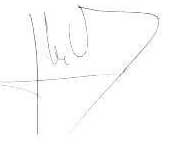 En Toledo, a                                        de 2013